参考資料＜民間事業者の主な意見＞１.開業に向けた意見（万博まで）（１）舟運事業に関する意見■万博を機に、中之島GATEへの就航の意向あり■海船による利用客があれば、川船の就航の意向あり（２）背後地の整備・運営に関する意見　　■ＩＲ開業を見据えた整備を行いたい■万博開催時には、大規模な整備は困難２．事業継続に向けた意見（万博後）（３）舟運事業に関する意見　　■背後地のにぎわい施設があれば、万博後も、中之島GATEへの就航の意向あり■海船による利用客があれば、川船の就航の意向あり（４）背後地の運営に関する意見　　■応募に前向きな複数社は、万博後も継続して営業したいとの意向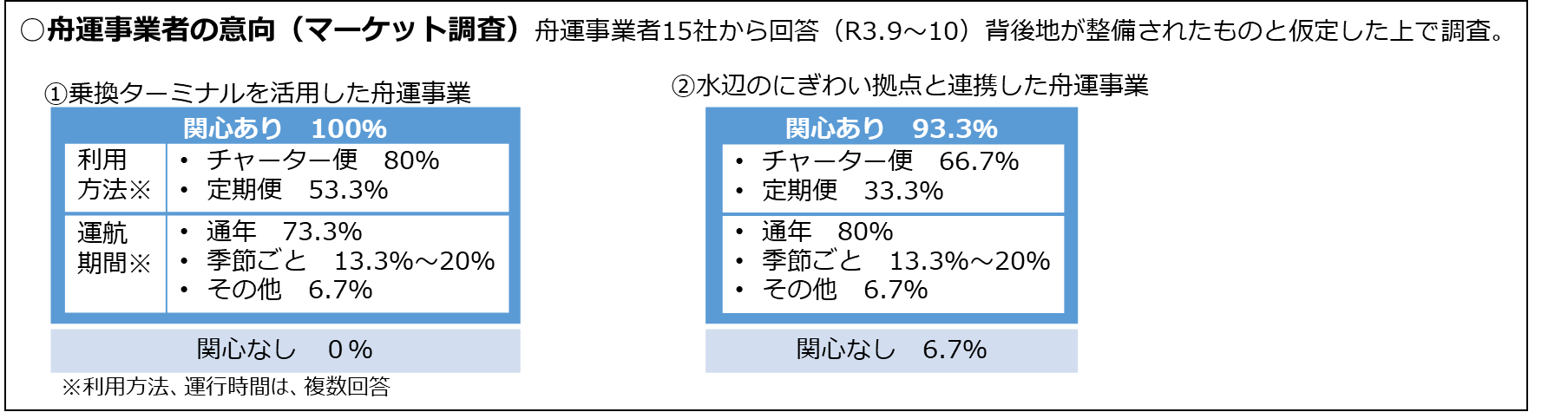 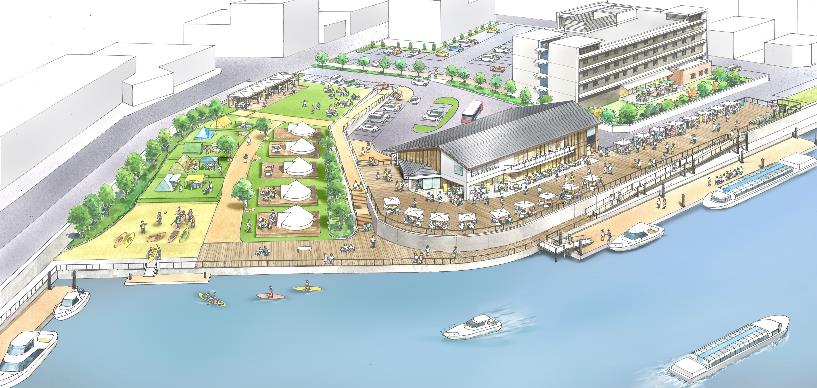 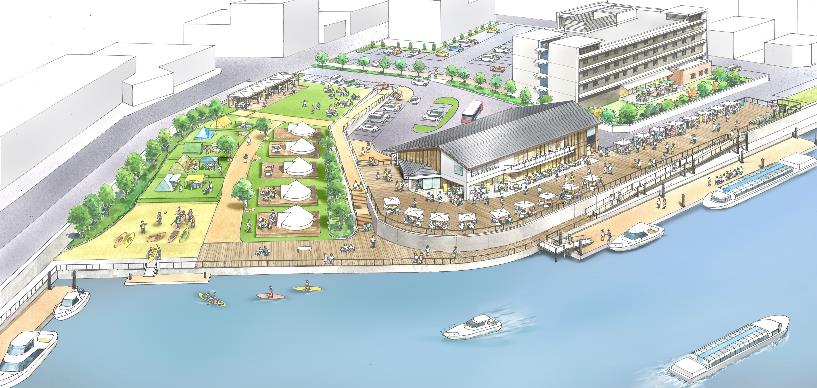 